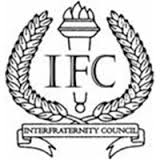 IFC Agenda for (date)6:00 pm in ForumRoll CallDelegationExecutive BoardConnor JohnsonJack BriggsReegan JacobsonHolden BleeckerDanny WingVisitorsAgendaCharlie Officer ReportsPresidentApproved for Title 9 search committeeCurrently taking applicationsEnd of april = completionNIC award applicationsDistinction awards (need submissions from fraternities)MemberAdvisorFraternityEtc. Would be helpful to get NIC recognitionWorking on a NIC scholarship for AFLV WestWould make costs freeMeeting with Chris Wuthrich about Judicial bylawsWebsite deadline is tomorrowWill operate as the hub of IFC Vice President of Internal Affairs (Jack)Dues checks will be turned inVice President of External Affairs (Reegan)Currently no theme from Sig Chi and K SigFuckton of money for Greek WeekProbably going to only spend $4k of the $10kCalling Larry Halverson regarding a greek wide philanthropy event with the boys and girls clubLate aprilVice President of Recruitment (Holden Bleeker)IFC recruitment event upcoming“IFC Rho Gam” ideaNO HAZINGPreference list for chapters during recruitment eventsWill allow fraternities to see how they are doingVice President of Fraternal Affairs (Danny Wing)Working on newsletter Through the silc to increase exposureAssigned committee members to get information from fraternitiesGoing to create a Facebook group for all of greek lifeNeeds material for social mediaUnfinished BusinessT shirt sizesNew BusinessAnnouncementsFraternity AnnouncementsAlpha Kappa LambdaBURNING COACHESAlpha Tau OmegaVideo game Brotherhood eventDeciding on philanthropyDelta Sigma PhiGetting ready initationDelta UpsilonFIJI with socialNeed to find a place for initiation Kappa Sigma NothinPhi Gamma Delta (FIJI)SocialPi Kappa PhiMoms weekendSigma ChiSocial last night with azdSocial today with agdMoms weekendTau Kappa EpsilonDads weekendAddressed TKE stereotypeGuest AnnouncementsAdjournmentSig Chi---SmallCall to Order: 6:32Adjourn: 6:50Meeting Head: Connor JohnsonSecretary: Jack BriggsChapter Name:Representative Name, N/A if absent:Alpha Kappa LambdaDelta Sigma PhiDelta UpsilonKappa SigmaPhi Gamma DeltaPi Kappa PhiSigma ChiTau Kappa EpsilonAlpha Tau Omega 